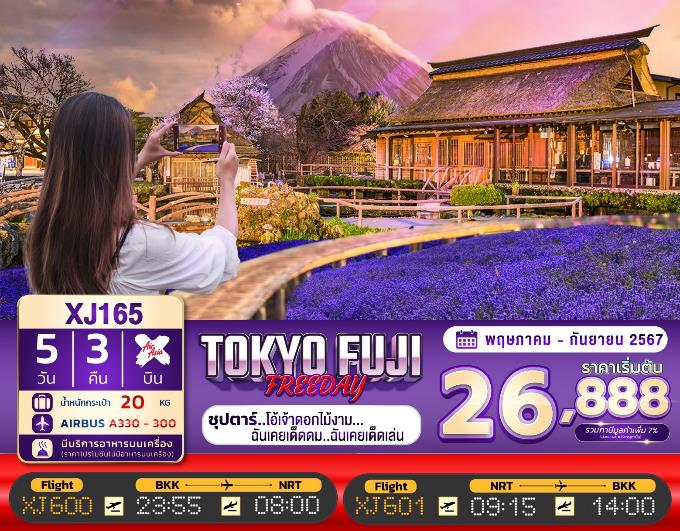 โดยสายการบิน แอร์เอเชียเอ็กซ์ (XJ)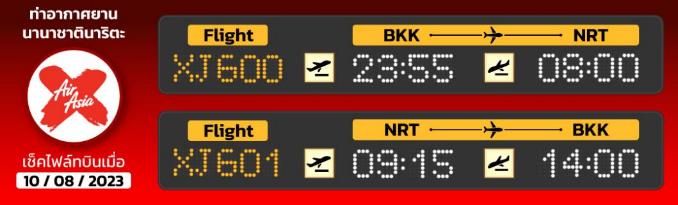 ไฮไลท์!! สัมผัสความงามของดอกไม้นานาชนิด ณ สวนดอกไม้ ฮานาโนะมิโยโกะ หรือ เทศกาลชมดอกลาเวนเดอร์ที่ทะเลสาบคาวากุจิ (ตามฤดูกาล)หมู่บ้านโอชิโนะฮักไก วิวภูเขาไฟฟูจิสีขาวตัดกับพื้นหลังสีฟ้าสัมผัสวัฒนธรรมดั้งเดิมของชาวญี่ปุ่น เรียนพิธีชงชาญี่ปุ่น (Sado)**อิสระฟรีเดย์ ช้อปปิ้ง สวนสนุก หรือ ท่องเที่ยวใจกลางกรุงโตเกียว 1 วัน เต็ม**ช้อปปิ้งจุใจ โอไดบะ และ ชินจูกุ พร้อมเช็คอิน แลนด์มาร์คแห่งใหม่ แมวยักษ์ 3 มิติบุฟเฟ่ต์ขาปู และผ่อนคลายกับการแช่น้ำแร่ธรรมชาติ (ออนเซน)
มีน้ำดื่มบริการบนรถบัสวันละ 1 ขวด>>สภาพอากาศเป็นเพียงการพยากรณ์ อาจมีการเปลี่ยนแปลงได้ ควรเช็คในใบนัดหมายอีกครั้ง<<** หมายเหตุ ไม่มีราคาเด็ก เนื่องจากเป็นราคาพิเศษ /Infant เด็กอายุต่ำกว่า 2 ปี ราคา 6,000 บาท/ท่าน ราคานี้ไม่รวมค่าทิปท่านละ 2,000 บาท/ท่าน/ทริป
ถ้าโปรแกรมมีการปรับราคา บริษัทจะไม่มีอาหารบนเครื่องทันทีวันแรก     	ท่าอากาศยานสุวรรณภูมิ กรุงเทพฯ  ประเทศไทย20.00 น.	พร้อมกันที่ ท่าอากาศยานสุวรรณภูมิ ชั้น 4 ประตู 10 ผู้โดยสารขาออก เจ้าหน้าที่ของบริษัทฯ คอยให้การต้อนรับ และอำนวยความสะดวกในการเช็คอิน และโหลดกระเป๋าเคาน์เตอร์สายการบินแอร์เอเชีย เอ็กซ์23.55 น.	เหิรฟ้าสู่ เมืองนาริตะ ประเทศญี่ปุ่น โดยเที่ยวบินที่ XJ600สายการบิน AIR ASIA X ใช้เครื่อง AIRBUS A330-300 จำนวน 377 ที่นั่ง จัดที่นั่งแบบ 3-3-3  (น้ำหนักกระเป๋า 20 กก./ท่าน หากต้องการซื้อน้ำหนักเพิ่ม ต้องเสียค่าใช้จ่าย)บริการอาหารและเครื่องดื่มบนเครื่อง (ราคาโปรโมชั่นไม่มีอาหารบนเครื่อง)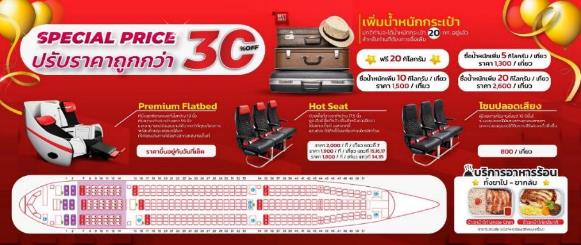 วันที่สอง  	ท่าอากาศยานนานาชาตินาริตะ – เมืองยามานาชิ – สวนดอกไม้ฮานะโนะมิยาโกะ หรือ เทศกาลชมดอกลาเวนเดอร์ที่ทะเลสาบคาวากุจิ (ตามฤดูกาล) – หมู่บ้านโอชิโนะฮักไก – ออนเซ็น + ขาปูยักษ์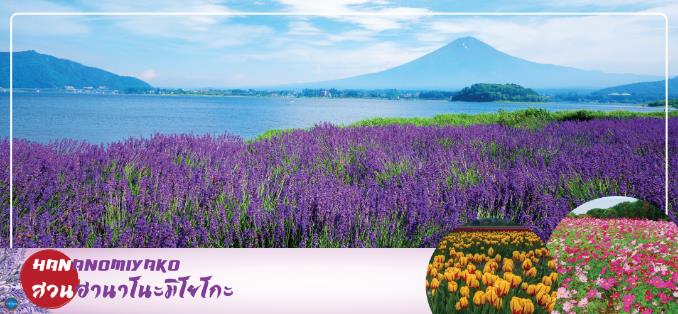 08.00 น.	เดินทางถึง ท่าอากาศยานนานาชาตินาริตะ ประเทศญี่ปุ่น นำท่านผ่านขั้นตอนการตรวจคนเข้าเมืองและศุลกากร เรียบร้อยแล้ว (เวลาที่ญี่ปุ่น เร็วกว่าเมืองไทย 2 ชั่วโมง กรุณาปรับนาฬิกาของท่านเพื่อความสะดวกในการนัดหมายเวลา) ***สำคัญมาก!! ประเทศญี่ปุ่นไม่อนุญาตให้นำอาหารสด จำพวก เนื้อสัตว์ พืช ผัก ผลไม้ เข้าประเทศ หากฝ่าฝืนมีโทษปรับและจับนำท่านเดินทางสู่ จังหวัดยามานาชิ (Yamanashi) (ใช้เวลาเดินทางประมาณ 2.30-3 ชั่วโมง) เป็นจังหวัดที่ตั้งอยู่ในภูมิภาคชูบุของญี่ปุ่น เป็นที่รู้จักจากทัศนียภาพทางธรรมชาติที่สวยงาม รวมถึงภูเขาไฟฟูจิอันโดดเด่น ซึ่งตั้งอยู่บนพรมแดนระหว่างจังหวัดยามานาชิ และชิซูโอกะเที่ยง	รับประทานอาหารกลางวัน ณ ภัตตาคาร (1)	เดินทางสู่ สวนดอกไม้ฮานะโนะมิยาโกะ (Yamanakako Hananomiyako Park) สวนดอกไม้ขนาดใหญ่ใกล้กับทะเลสาบยามานะกะและภูเขาไฟฟูจิมีพื้นที่ถึง 300,000 ตารางเมตร หรือประมาณ 87.5 ไร่ มีดอกไม้หลายพันธุ์ที่ปลูกไว้ให้นักท่องเที่ยวได้เดินทางมาชมตลอดทั้งปี ภายในสวนยังมีดอกไม้ที่ถูกปลูกไว้ในโดมขนาดใหญ่ ให้ท่านได้สัมผัสความงามของดอกไม้ในร่มได้แม้ในวันที่ฝนตก ไฮไลท์!!! น้ำตกเมียวจิน น้ำตกสูง 10 เมตร ยาว 800 เมตร บริเวณรอบๆ น้ำตกยังมีกังหันและมุมถ่ายรูปมากมาย สำหรับที่นี่ท่านสามารถเข้าชมดอกไม้ได้ตลอดทั้งปี โดยทางสวนมีตารางบอกช่วงเวลาบานของดอกไม้ชนิดต่างๆ ดังนี้	ปลายเดือนเมษายน-เดือนพฤษภาคม : ดอกทิวลิป(กลางเดือนพฤษภาคม),ดอกคิกะราชิ	เดือนมิถุนายน-กลางเดือนกรกฎาคม : ดอกป๊อปปี้, แคลิฟอร์เนียป๊อปปี้	กลางถึงปลายเดือนสิงหาคม : ดอกทานตะวัน	ปลายเดือนสิงหาคมถึงเดือนกันยายน : ดอกบานชื่น ,ดอกคอสมอส เป็นต้น	หรือ เทศกาลชมดอกลาเวนเดอร์ที่ทะเลสาบคาวากุจิ Fuji Kawaguchiko Herb Festival (ซึ่งปีที่ผ่านมาเทศกาลอยู่ในช่วงวันที่ 24 มิถุนายน – 17 กรกฎาคม 2023) จัดขึ้นที่ริมทะเลสาบคาวากุจิในช่วงต้นฤดูร้อน ซึ่งนอกจากจะจัดขึ้นเพื่อต้อนรับฤดูชมดอกลาเวนเดอร์แล้ว ยังจะได้เพลิดเพลินไปกับความงามของดอกไม้อีกหลากชนิด เช่น ดอกคาโมมายล์และสมุนไพรมากมาย โดยสถานที่จัดงานหลักคือ สวนสาธารณะยากิซาคิ (Yagizaki Park) สวนยอดนิยมที่ดึงดูดนักท่องเที่ยวมากมายด้วยลาเวนเดอร์ซอฟครีมและชาสมุนไพร  และสวนสาธารณะโออิชิ (Oishi Park) ที่มีภาพภูเขาฟูจิซึ่งเป็นฉากหลังของทะเลสาบคาวากุจิตัดกันกับภาพทุ่งดอกลาเวนเดอร์อย่างสวยสดงดงาม อิสระให้ท่านได้วิ่งเล่นท่ามกลางทุ่งดอกลาเวนเดอร์สีม่วงสดใส สัมผัสกลิ่นหอมสดชื่น และเพลิดเพลินกับทิวทัศน์อันงดงาม พร้อมเก็บภาพความประทับใจตามอัธยาศัย (ดอกลาเวนเดอร์จะบานหรือไม่นั้น ทั้งนี้ขึ้นอยู่กับสภาพอากาศ สงวนสิทธิ์หากช่วงวันเดินทางลาเวนเดอร์ไม่มีแล้ว ไกด์สามารถปรับโปรแกรมได้โดยไม่ต้องแจ้งล่วงหน้า)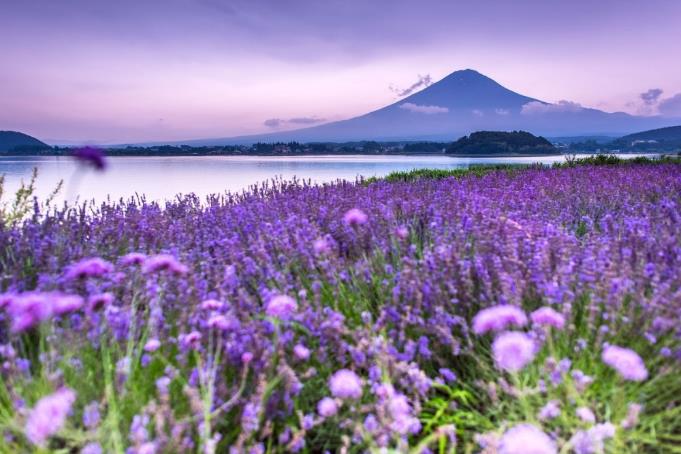 จากนั้นนำท่านเดินทางสู่ หมู่บ้านโอชิโนะฮักไก (Oshino Hakkai) (ใช้เวลาเดินทางประมาณ 15 นาที) เป็นจุดท่องเที่ยวสำคัญอีกสถานที่หนึ่ง โดยมีวิวภูเขาไฟฟูจิสีขาวตัดกับพื้นหลังสีฟ้า เป็นภาพที่สวยงามมาก โอชิโนะฮักไกเป็นหมู่บ้านเล็กๆ ประกอบด้วยบ่อน้ำ 8 บ่อในโอชิโนะ ตั้งอยู่ระหว่างทะเลสาบคาวากูจิโกะ กับทะเลสาบยามานาคาโกะ บ่อน้ำทั้ง 8 นี้เป็นน้ำจากหิมะที่ละลายในช่วงฤดูร้อน ที่ไหลมาจากทางลาดใกล้ๆภูเขาไฟฟูจิผ่านหินลาวาที่มีรูพรุนอายุกว่า 80 ปี ทำให้น้ำใสสะอาดเป็นพิเศษ นอกจากนี้ยังมีร้านอาหาร ร้านจำหน่ายของที่ระลึก และซุ้มรอบๆบ่อ ที่ขายทั้งผัก ขนมหวาน ผักดอง งานฝีมือ และผลิตภัณฑ์ท้องถิ่นอื่นๆ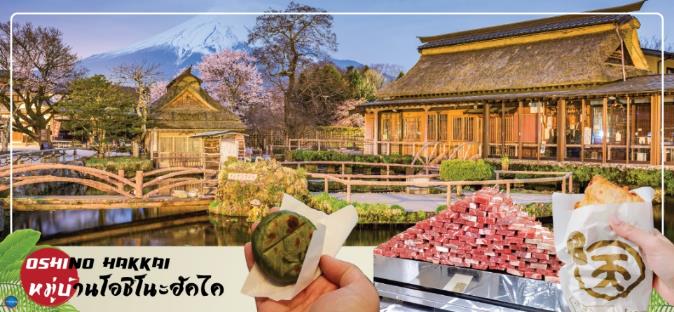 พักที่		YUKARI NO MORI, YAMANAKAKO หรือระดับเดียวกันค่ำ        	รับประทานอาหารค่ำ ณ ภัตตาคาร ของโรงแรม (2) พิเศษ!! อิ่มอร่อยกับ บุฟเฟ่ต์ขาปู 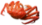 หลังอาหารให้ท่านได้ผ่อนคลายกับการแช่น้ำแร่ธรรมชาติ เชื่อว่าถ้าได้แช่น้ำแร่แล้ว จะทำให้ผิวพรรณสวยงามและช่วยให้ระบบหมุนเวียนโลหิตดีขึ้น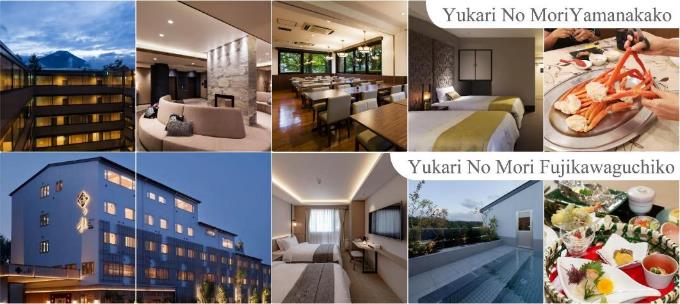 วันที่สาม	เมืองยามานาชิ – พิธีชงชาญี่ปุ่น – กรุงโตเกียว – ชมแมวยักษ์ 3 มิติ พร้อมช้อปปิ้งย่านชินจูกุ – ย่านโอไดบะ – ห้างไดเวอร์ซิตี้ –เมืองนาริตะเช้า     	รับประทานอาหารเช้า ณ ห้องอาหารของโรงแรม (3)นำท่านสัมผัสวัฒนธรรมดั้มเดิมของญี่ปุ่น นั่นก็คือ การเรียนพิธีชงชาญี่ปุ่น (Sado) (ใช้เวลาเดินทางประมาณ 30 นาที) โดยการชงชาตามแบบญี่ปุ่นนั้น มีขั้นตอนมากมาย เริ่มตั้งแต่การชงชา การรับชา และการดื่มชา ทุกขั้นตอน นั้นล้วนมีพิธี รายละเอียดที่บรรจงและสวยงามเป็นอย่างมาก พิธีชงชานี้ไม่ใช่แค่รับชมอย่างเดียว ยังเปิดโอกาสให้ท่านได้มีส่วนร่วมในพิธีการชงชานี้อีกด้วย และจากนั้นให้ท่านได้อิสระเลือกซื้อของที่ละลึกตามอัธยาศัยเดินทางสู่ โตเกียว (Tokyo) (ใช้เวลาเดินทางโดยประมาณ 2 ชั่วโมง) เมืองหลวงของประเทศญี่ปุ่น ตั้งอยู่ในภูมิภาคคันโต (Kanto) บนเกาะฮอนชู (Honshu) ในอดีตคือเมืองเอโดะ (Edo) มีรถไฟสายยามาโนเตะ (Yamanote) วนเป็นวงกลมอยู่ใจกลางเมือง มีสถานที่ท่องเที่ยวมากมาย เป็นจุดหมายปลายทางยอดนิยมของนักท่องเที่ยวทั่วโลกเที่ยง		รับประทานอาหารกลางวัน ณ ภัตตาคาร (4)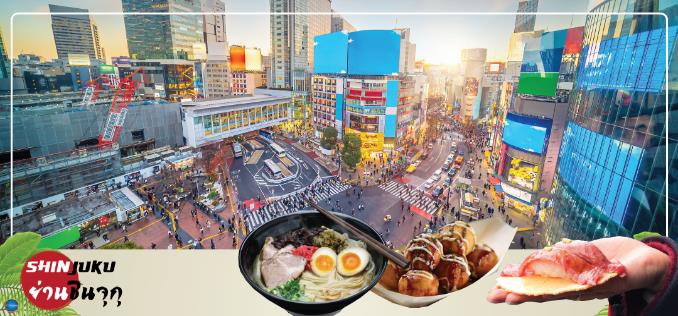 นำท่านช้อปปิ้ง ย่านชินจุกุ (Shinjuku) ให้ท่านอิสระและเพลิดเพลินกับการช้อปปิ้งสินค้ามากมายทั้งเครื่องใช้ไฟฟ้า กล้องถ่ายรูปดิจิตอล นาฬิกา เครื่องเล่นเกมส์ หรือสินค้าที่จะเอาใจคุณผู้หญิงด้วย กระเป๋า รองเท้า เสื้อผ้า แบรนด์เนม เสื้อผ้าแฟชั่นสำหรับวัยรุ่น เครื่องสำอางยี่ห้อดังของญี่ปุ่นไม่ว่าจะเป็น KOSE, KANEBO, SK II, SHISEDO และอื่นๆ อีกมากมาย ห้ามพลาด!!! จุดเช็คอินแห่งใหม่ของชาวโซเชี่ยล นั่นก็คือ แมวยักษ์ 3 มิติ ที่โผล่บนจอแอลอีดีมีขนาดมหึมา จอมีความโค้งขนาด 154 ตารางเมตร (1,664 ตารางฟุต) เสียงที่ออกจากลำโพงคุณภาพเกรดดี  ความละเอียดภาพระดับ 4K ถือเป็นเทคโนโลยีระดับสูง ที่ให้ภาพเสมือนจริงปรากฎเป็นภาพแมวเหมียวเดินเล่นไปมาอยู่เหนือกรุงโตเกียว นอกจากแมวยักษ์แล้ว ท่านยังสามารถรับชมโฆษณาต่างๆ ที่ถูกครีเอทให้เป็นภาพ 3 มิติผ่านจอแอลอีดีนี้ ไม่ว่าจะเป็น แพนด้า, รองเท้าไนกี้, น้องหมา Pompompurin, จานบิน UFO แม้แต่ หุ่นยนต์เครื่องดูดฝุ่น  ท่านสามารถรับชมและเก็บภาพได้ตามอัธยาศัยเดินทางสู่ ย่านโอไดบะ (Odaiba) (ใช้เวลาเดินทางประมาณ 30 นาที) คือเกาะที่สร้างขึ้นไว้เป็นแหล่งช้อปปิ้ง และแหล่งบันเทิงต่างๆ ในอ่าวโตเกียว ได้รับการปรับปรุงให้มีชื่อเสียงและเป็นที่นิยมในช่วงหลังของปี 1990 นอกจากมีสถาปัตยกรรมที่สวยงามตั้งอยู่มากมายแล้ว แต่ก็ยังคงความเป็นธรรมชาติไว้ด้วยความอุดมสมบูรณ์ของพื้นที่สีเขียว ไดเวอร์ซิตี้ โตเกียว พลาซ่า (Diver City Tokyo Plaza) เป็นห้างดังอีกห้างหนึ่ง ที่อยู่บนเกาะ โอไดบะ จุดเด่นของห้างนี้ก็คือ หุ่นยนต์กันดั้ม ขนาดเท่าของจริง ซึ่งมีขนาดใหญ่มาก ในบริเวณห้าง อิสระช้อปปิ้งตามอัธยาศัย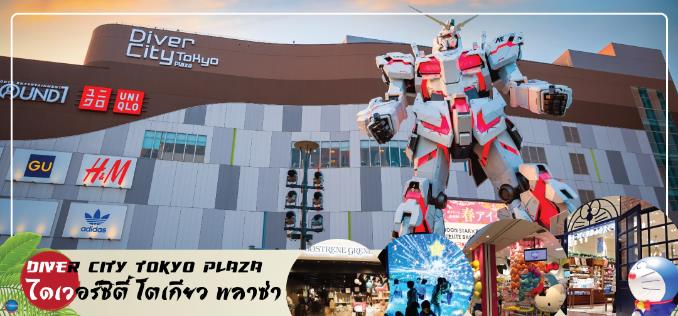 เย็น		อิสระรับประทานอาหารเย็นตามอัธยาศัยพักที่	THE HEDISTAR HOTEL NARITA หรือระดับเดียวกัน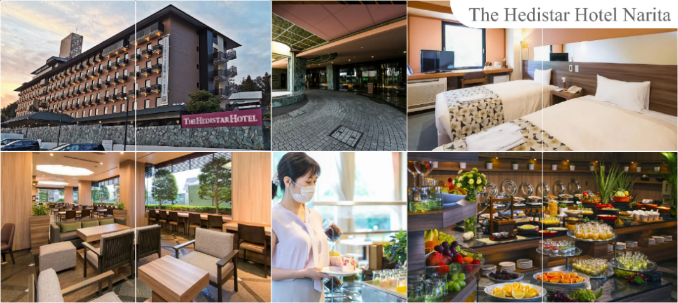 วันที่สี่ 	เมืองนาริตะ – **อิสระช้อปปิ้งใจกลางเมืองโตเกียว หรือ ซื้อทัวร์เสริมโตเกียวดิสนีย์ 
(ไม่มีรถบริการ)**เช้า	รับประทานอาหารเช้า ณ ห้องอาหารของโรงแรม (5)***อิสระท่องเที่ยวเต็มวัน*** ไม่มีรถบัสให้บริการ แต่มีไกด์แนะนำการเดินทางให้ท่าน	ท่านสามารถสอบถามข้อมูลการเดินทางจากไกด์ เพื่อความสะดวกในการเดินทาง หรือช้อปปิ้งในย่านการค้าอันทันสมัยของมหานครโตเกียวศูนย์รวมวัยรุ่นแหล่งช้อบปิ้งชื่อดังแนะนำสถานที่ท่องเที่ยวในโตเกียว (ไม่รวมค่าเดินทาง หรือค่าตั๋วรถไฟ)ย่านฮาราจูกุ (Harajuku) ท่านจะได้พบกับการแต่งตัวที่เป็นเอกลักษณ์ แหวกแนว ตามสไตล์วัยรุ่นญี่ปุ่น การแต่งกายเลียนแบบคาแรคเตอร์การ์ตูนต่างๆ โอโมเตะซันโด (Ometosando) ร้าน Kiddyland ศูนย์รวมของเล่นหลากหลาย น่ารัก และแปลกๆ เหมาะสำหรับเป็นของฝากเด็กเล็ก เด็กโต ตุ๊กตาบลายด์ สนูปปี้ คิตตี้ คาแรคเตอร่ต่างๆ หรือ เกมส์ ของเด็กเล่นที่หลากหลายให้ท่านได้เลือกชมเลือกซื้อหาอย่างจุใจ ชิบูย่า (Shibuya) ย่านวัยรุ่นชื่อดังอีกแห่งของมหานครโตเกียวท่านจะได้ตื่นตาตื่นใจกับแฟชั่นทันสมัยของหนุ่มสาวชาวแดนปลาดิบจากร้านค้ามากมาย มากกว่า 100 ร้านค้า และ “ตึก 109” ตึกชื่อดังที่เป็นสัญลักษณ์ของย่านนั้นอุเอโนะ (Ueno) แหล่งช้อปปิ้งสุดมันส์ทั้ง ตึกม่วง Takeya ตึกขวัญใจคนไทยที่หากได้หลงเข้าไปอยู่ได้เป็นวันๆ หรือจะเป็น ตลาดอะเมโยโกะ ที่มีสินค้าหลากหลายชนิดทั้ง ของสด ของใช้ เครื่องสำอาง กระเป๋า รองเท้า เสื้อผ้าทั้งของญี่ปุ่นและของนำเข้า ที่ส่วนใหญ่จะมีราคาถูกกว่าในห้างอีกด้วย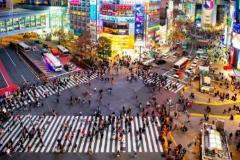 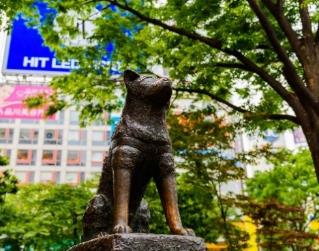 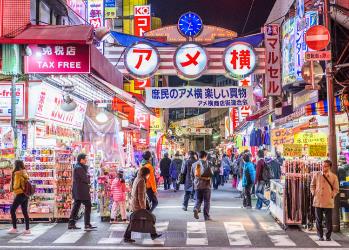 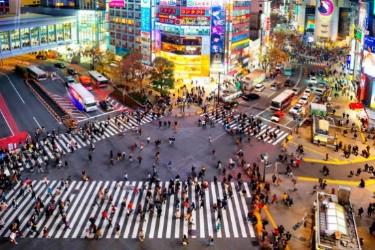 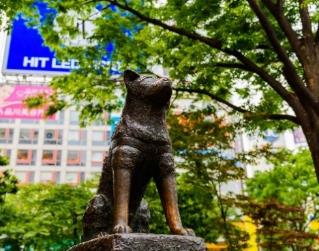 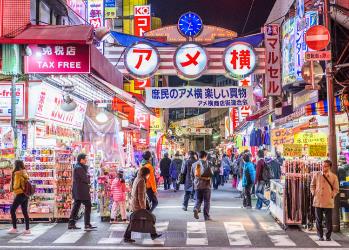 แนะนำสถานที่ท่องเที่ยวในนาริตะ (ไม่รวมค่าเดินทาง หรือค่าตั๋วรถไฟ)วัดนาริตะซัง (Naritasan) เป็นวัดพุทธเก่าแก่ ขนาดใหญ่ ที่มีชื่อเสียงมากของเมืองนาริตะ สร้างขึ้นในปี 940 ถนนช้อปปิ้ง โอโมเตะซังโดะ นาริตะ (Omotesando Narita Street) หรือ ถนนปลาไหล ระยะทางประมาณ 1 กิโลเมตร จากสถานีรถไฟ เต็มไปด้วยร้านค้าต่างๆ เช่น ร้านจำหน่ายสินค้างานฝีมือดั้งเดิม ร้านอาหาร และร้านของที่ระลึก ซึ่งเปิดบริการให้แก่นักท่องเที่ยวมานานหลายศตวรรษ อิออน มอลล์ (Aeon Narita Mall) ห้างสรรพสินค้าที่นิยมในหมู่นักท่องเที่ยวชาวต่างชาติ เนื่องจากตั้งอยู่ใกล้กับสนามบินนานาชาตินาริตะ ภายในตกแต่งในรูปแบบที่ทันสมัยสไตล์ญี่ปุ่น มีร้านค้าที่หลากหลายมากกว่า 150 ร้านจำหน่ายสินค้าแฟชั่น อาหารสดใหม่ และอุปกรณ์ภายในบ้าน นอกจากนี้ยังมีร้านเสื้อผ้าแฟชั่นมากมาย เช่น MUJI, 100 yen shop, Sanrio store, Capcom games arcade และซุปเปอร์มาร์เกตขนาดใหญ่ห้ามพลาด สวนสนุกระดับโลก  (**ราคาไม่รวมค่าเข้า สามารถสอบถามกับทางบริษัทได้เลยค่ะ)โตเกียวดิสนีย์แลนด์  (Tokyo Disneyland) สวนสนุกที่มีนักท่องเที่ยวต่อปีเกือบ 20 ล้านคนต่อ ซึ่งมากที่สุดในประเทศญี่ปุ่น และมากเป็นอันดับ 2 ของโลก สร้างขึ้นโดยบริษัทผลิตภาพยนตร์การ์ตูนวอลท์ดิสนีย์ เปิดให้บริการในปี 1983 ซึ่งเป็นสวนสนุกดิสนีย์แลนด์แห่งแรกที่สร้างขึ้นนอกประเทศสหรัฐอเมริกา ประกอบด้วยธีมหลัก 7 ธีม โดยตกแต่งตามฤดูกาล และมีการเดินขบวนพาเหรดที่สนุกสนานWorld BazaarTomorrowland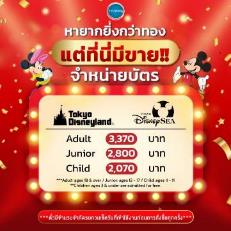 ToontownFantasylandCritter CountryWesternlandAdventureland   หรือโตเกียวดิสนีย์ซี (Tokyo Disneysea) ได้แรงบันดาลใจมาจากเทพนิยายและตำนานแห่งท้องทะเล ที่ผสมผสานทั้งความโรแมนติกและความตื่นเต้นท้าทาย มีแนวคิดหลักๆ เกี่ยวกับน้ำ เช่น เมืองเวนีส ลำธารน้ำ ทะเล เรือไททานิก ถ้ำใต้น้ำในปล่องภูเขาไฟ เมืองในป่าดิบชื้นแถบอเมริกากลาง เงือกและเมืองบาดาล เป็นต้น ประกอบด้วยธีมหลัก 7 ธีมหลัก เช่นกันLost river deltaArabian CoastMermaid LagoonMysterious IslandAmerican WaterfrontPort DiscoveryMediterranean Harbor***อิสระรับประทานอาหารกลางวันและอาหารค่ำตามอัธยาศัย***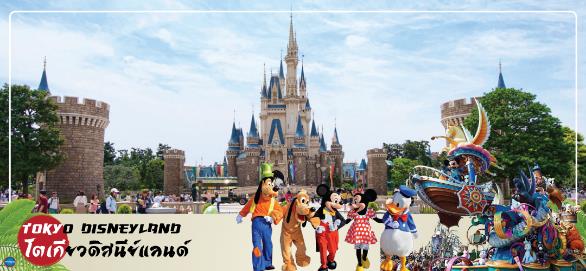 พักที่	THE HEDISTAR HOTEL NARITA หรือระดับเดียวกัน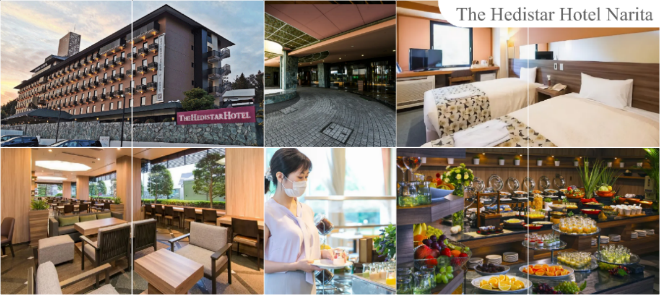 วันที่ห้า 	ท่าอากาศยานนานาชาตินาริตะ – ท่าอากาศยานสุวรรณภูมิเช้า		รับประทานอาหารเช้า ณ ห้องอาหารของโรงแรม (6)นำท่านออกเดินทางสู่ ท่าอากาศยานนานาชาตินาริตะ (โดยรถบัสโรงแรม)09.15 น.  	ออกเดินทางสู่ กรุงเทพฯ โดยสายการบิน แอร์เอเชีย เอ็กซ์ เที่ยวบินที่ XJ60114.00 น.    	เดินทางถึง ท่าอากาศยานสุวรรณภูมิ กรุงเทพฯ โดยสวัสดิภาพ พร้อมความประทับใจบริการอาหารและเครื่องดื่มบนเครื่อง (ราคาโปรโมชั่นไม่มีอาหารบนเครื่อง)******************หากท่านใดมีไฟท์บินภายในประเทศ กรณีที่เกิดไฟท์ดีเลย์ หรือเกิดปัญหานอกเหนือจากการควบคุม
ณ ปัจจุบันทางบริษัทและสายการบินอินเตอร์จะไม่รับผิดชอบชดเชยค่าเสียหายทุกกรณี*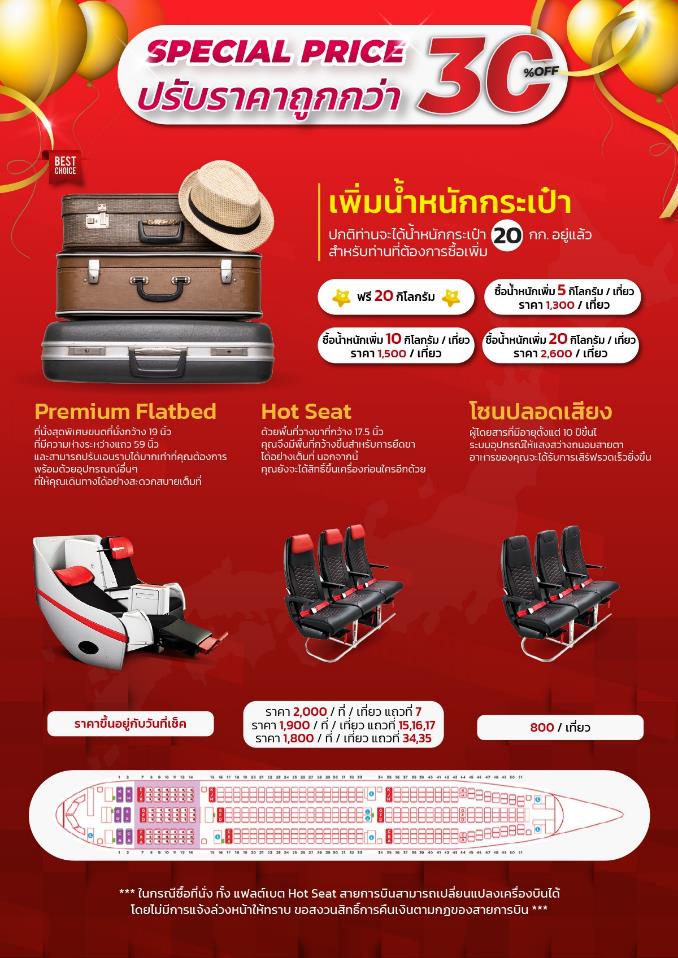 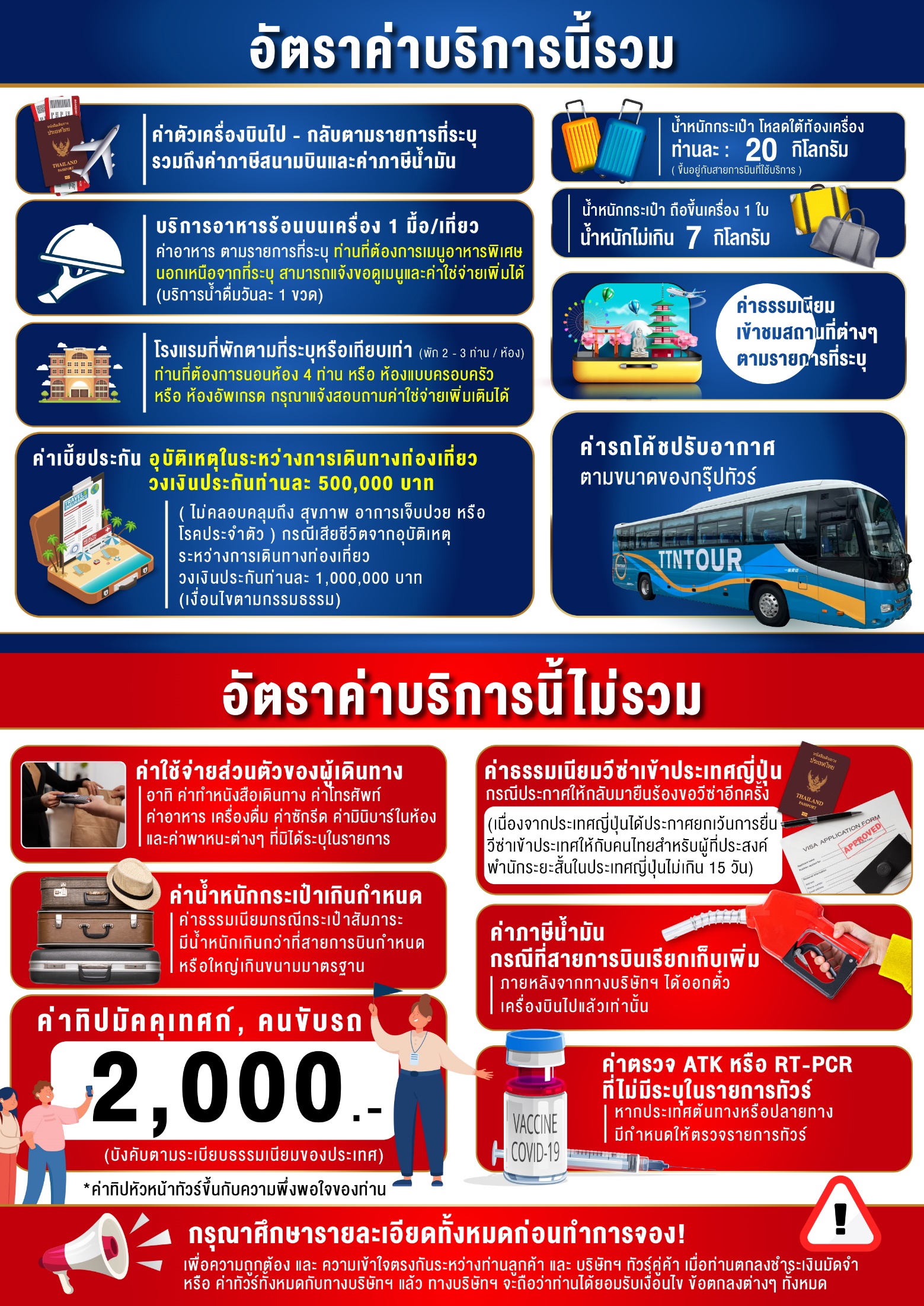 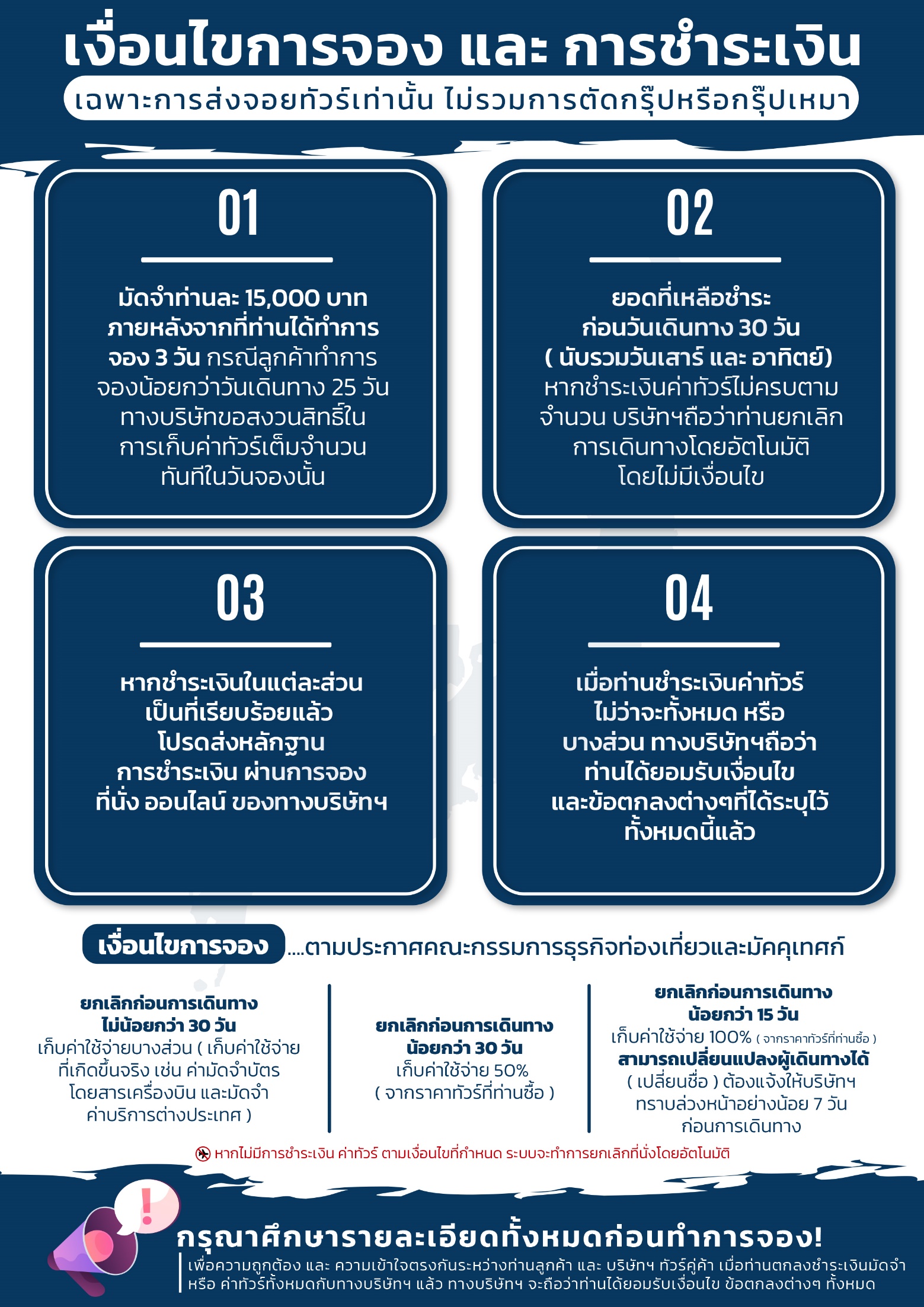 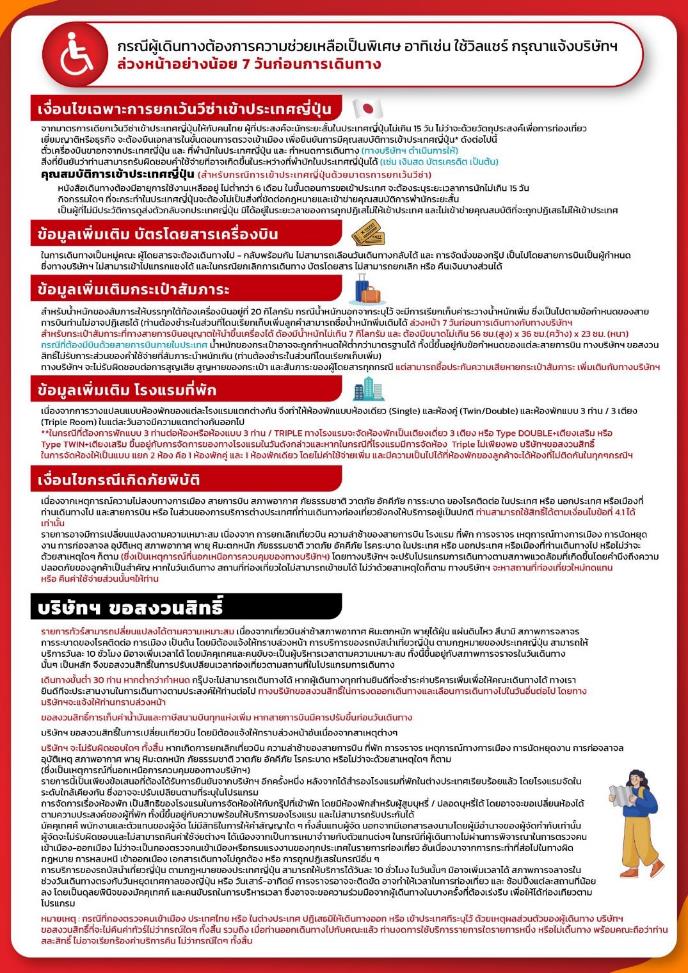 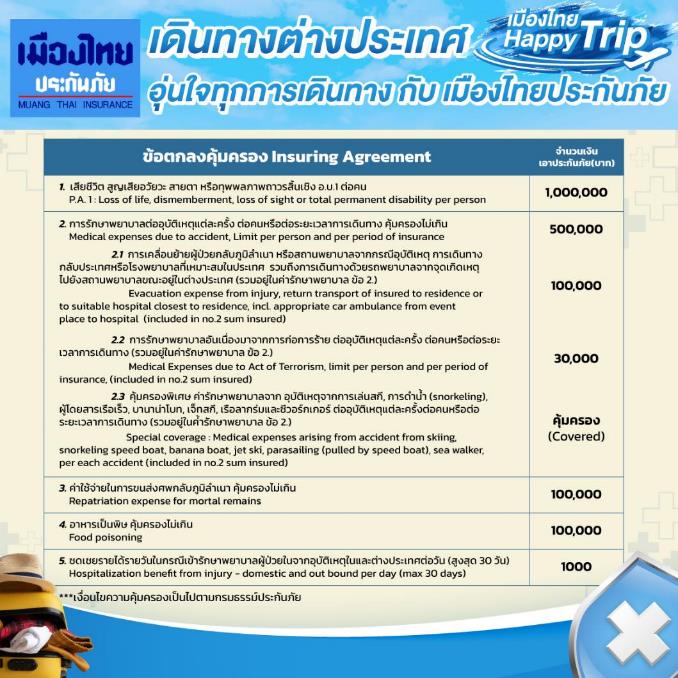 **อัพเดทล่าสุด (27/03/2566) จากทางสายการบิน กรณีกระเป๋าแตกหักหรือชำรุดเนื่องจากทางสายการบินหรือใดๆก็ตาม ทางสายการบินจะไม่รับผิดชอบในทุกกรณี 
ซึ่งประกันการเดินทางที่ทางบริษัททำให้จะไม่รวมค่าประกันกระเป๋าเดินทาง 
หากผู้เดินทางสนใจซื้อเพิ่มเติม สามารถสอบถามราคากับทางเซลล์ได้เลยค่ะ**ใบจองทัวร์  / BOOKING FORMรายการทัวร์.................................................................................. วันเดินทาง........................................ชื่อผู้ติดต่อ (ผู้จอง) .................................................................. โทร......................................................จำนวนผู้เดินทางทั้งหมด.................คน  	(ผู้ใหญ่................ท่าน / เด็กอายุต่ำกว่า 12 ปี..............ท่าน)จำนวนห้องพักที่ใช้ทั้งหมด.............ห้อง  (TWIN........... /DOUBLE………... / SGL…….…… / TRIPLE.............)รายชื่อผู้เดินทาง (กรุณากรอกชื่อไทยและอังกฤษอย่างถูกต้องตามหนังสือเดินทาง เรียงตามห้องพัก)หมายเหตุ	กรุณาแจ้งความประสงค์อื่นตามที่ท่านต้องการ อาทิเช่นอาหาร		 ไม่ทานเนื้อวัว	 ไม่ทานเนื้อหมู	 ไม่ทานสัตว์ปีก	 ทานมังสาวิรัตรายละเอียดอื่นๆ ...........................................................................................................................................................................................................................................................................................ข้าพเจ้ารับทราบเงื่อนไขในรายการทัวร์เรียบร้อยแล้วลงชื่อ.............................................................ผู้จอง(..............................................................)5วัน 3คืนโปรแกรมท่องเที่ยวอาหารโรงแรมวันที่ 1ท่าอากาศยานสุวรรณภูมิ กรุงเทพฯ
XJ600 (23:55 – 08:00)--วันที่ 2ท่าอากาศยานนานาชาตินาริตะ – เมืองยามานาชิ – สวนดอกไม้ฮานะโนะมิยาโกะ หรือ เทศกาลชมดอกลาเวนเดอร์ที่ทะเลสาบคาวากุจิ (ตามฤดูกาล) – หมู่บ้านโอชิโนะฮักไก – ออนเซ็น + ขาปูยักษ์- / L / DYUKARI NO MORI, YAMANAKAKO
หรือเทียบเท่า★★★วันที่ 3เมืองยามานาชิ – พิธีชงชาญี่ปุ่น – กรุงโตเกียว – ชมแมวยักษ์ 3 มิติ พร้อมช้อปปิ้ง ย่านชินจูกุ – ย่านโอไดบะ – ห้างไดเวอร์ซิตี้ –เมืองนาริตะB / L / -THE HEDISTAR HOTEL, NARITA
หรือเทียบเท่า★★★วันที่ 4เมืองนาริตะ – **อิสระช้อปปิ้งใจกลางเมืองโตเกียว หรือ
ซื้อทัวร์เสริมโตเกียวดิสนีย์ (ไม่มีรถบริการ)**B / - / -THE HEDISTAR HOTEL, NARITA
หรือเทียบเท่า★★★วันที่ 5ท่าอากาศยานนานาชาตินาริตะ – ท่าอากาศยานสุวรรณภูมิXJ601 (09:15 – 14:00)B / - / --ที่นั่งจำนวน กรุ๊ปละ 34 ท่านที่นั่งจำนวน กรุ๊ปละ 34 ท่านที่นั่งจำนวน กรุ๊ปละ 34 ท่านที่นั่งจำนวน กรุ๊ปละ 34 ท่านที่นั่งจำนวน กรุ๊ปละ 34 ท่านวันเดินทางราคาผู้ใหญ่พักเดี่ยวอากาศไฮไลท์24 – 28 พฤษภาคม 256728,888.-8,000.-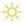 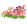 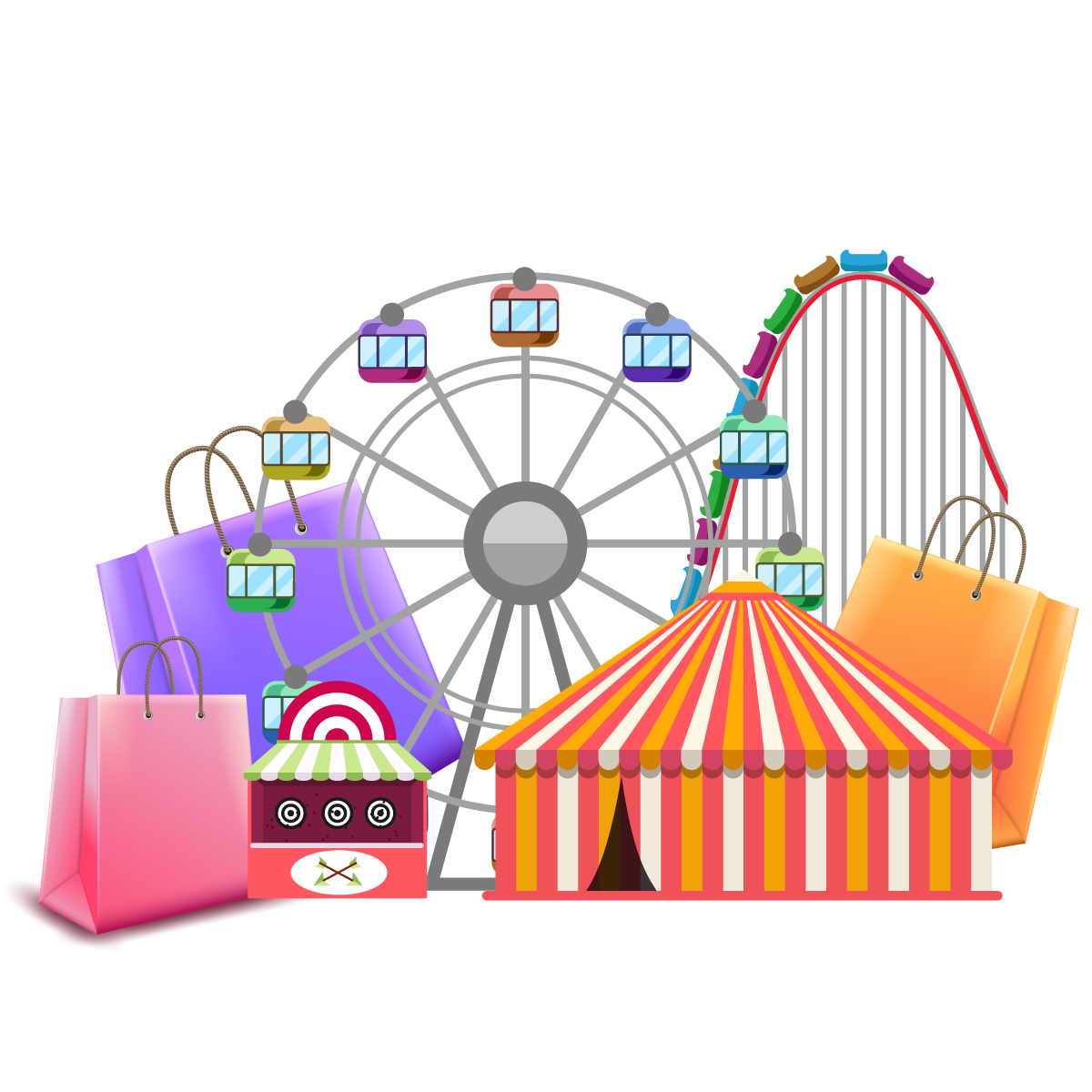 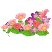 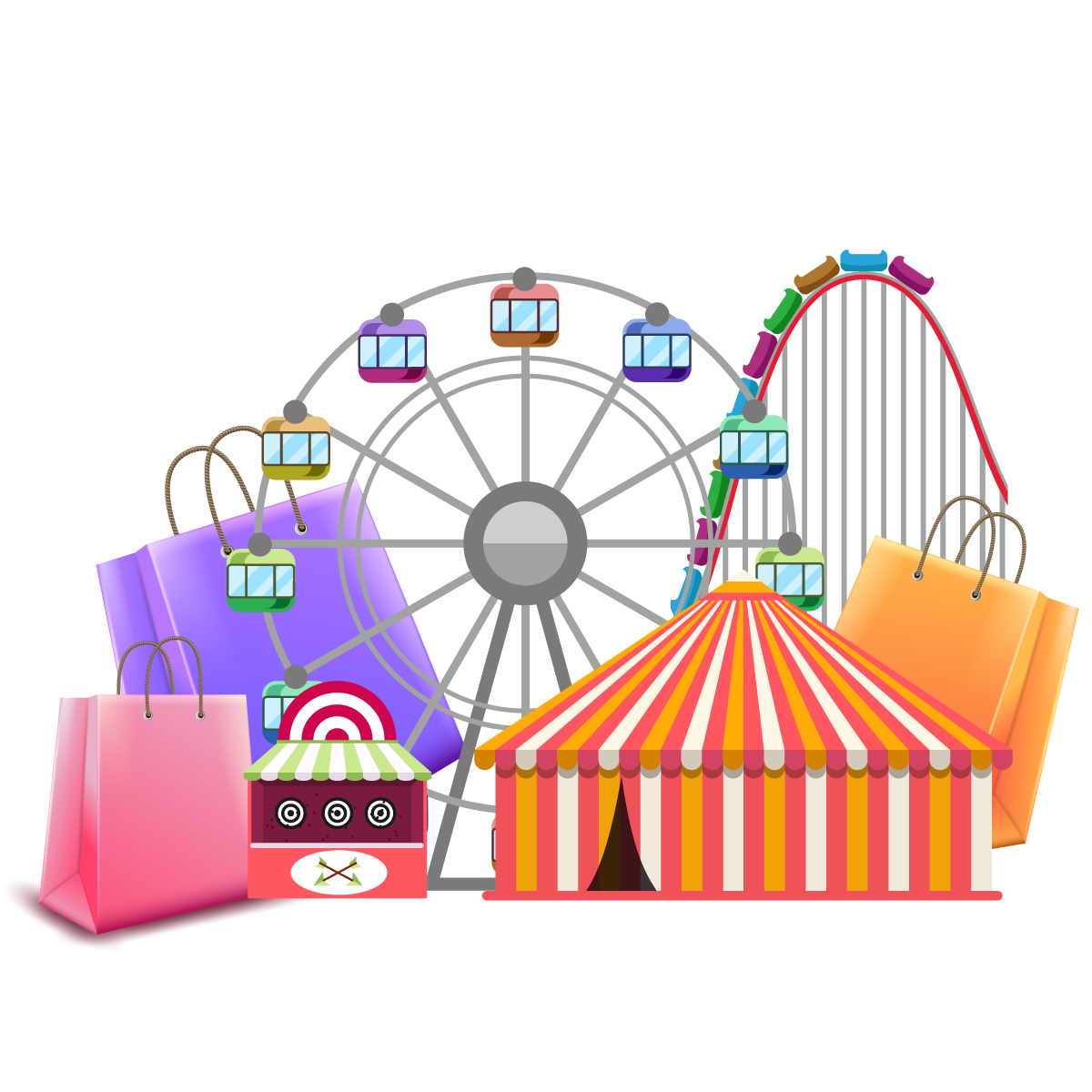 25 – 29 พฤษภาคม 256728,888.-8,000.-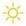 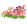 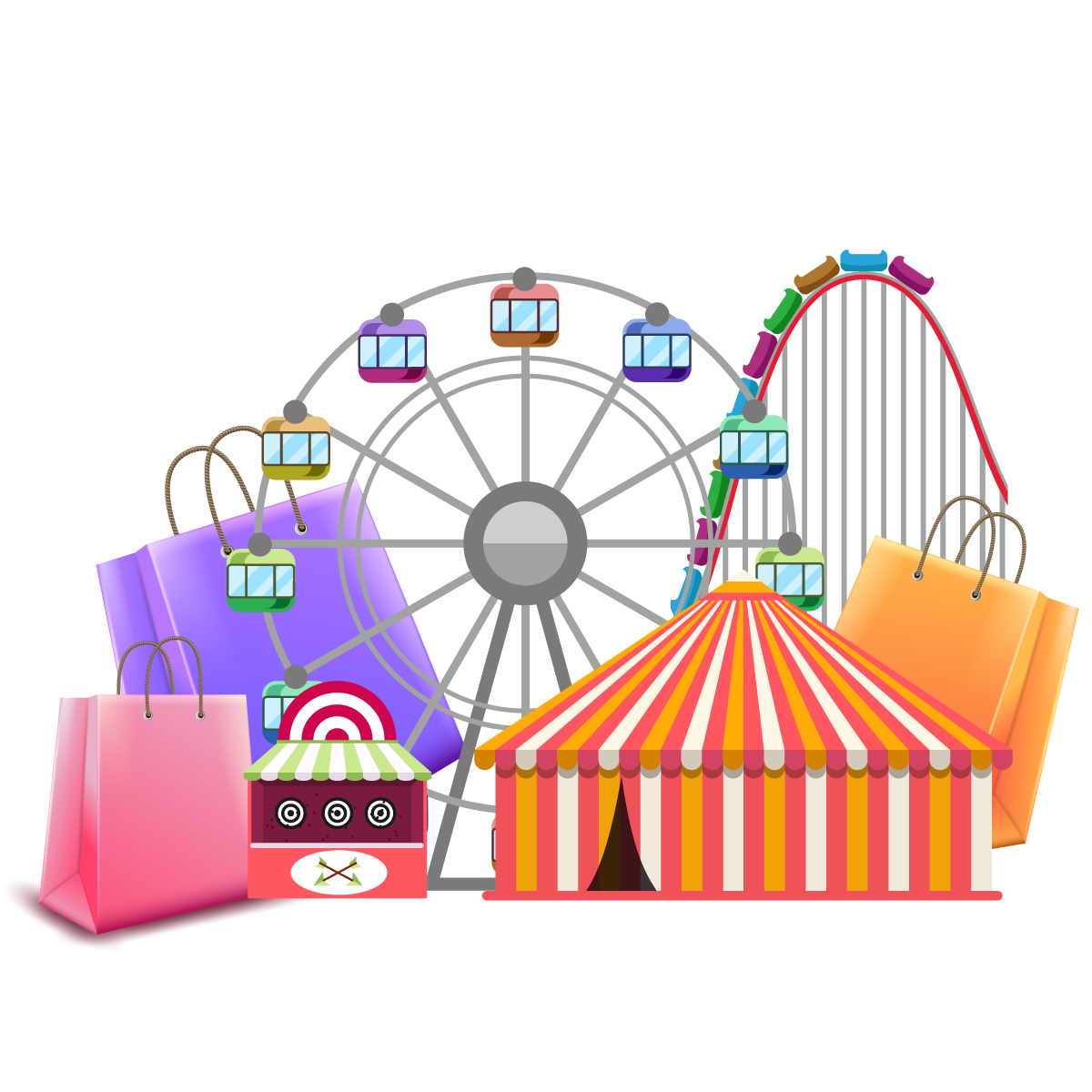 26 – 30 พฤษภาคม 256728,888.-8,000.-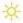 04 – 08 มิถุนายน 256726,888.-8,000.-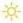 05 – 09 มิถุนายน 256728,888.-8,000.-11 – 15 มิถุนายน 256728,888.-8,000.-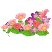 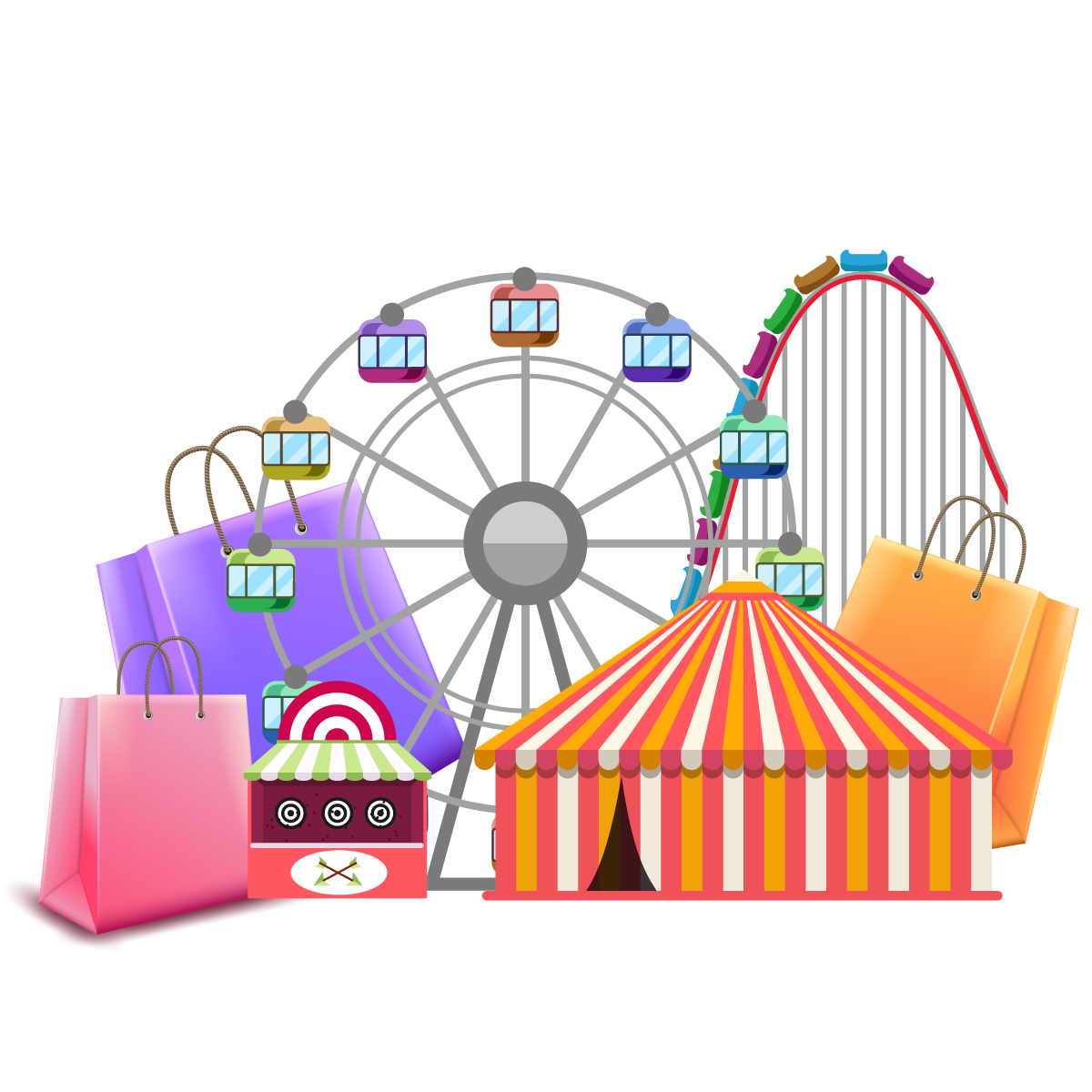 12 – 16 มิถุนายน 256728,888.-8,000.-18 – 22 มิถุนายน 256728,888.-8,000.-19 – 23 มิถุนายน 256728,888.-8,000.-20 – 24 มิถุนายน 256728,888.-8,000.-21 – 25 มิถุนายน 256728,888.-8,000.-25 – 29 มิถุนายน 256728,888.-8,000.-04 – 08 กรกฎาคม 256728,888.-8,000.-05 – 09 กรกฎาคม 256728,888.-8,000.-10 – 14 กรกฎาคม 256729,888.-8,000.-11 – 15 กรกฎาคม 256729,888.-8,000.-17 – 21 กรกฎาคม 256730,888.-8,000.-18 – 22 กรกฎาคม 256730,888.-8,000.-19 – 23 กรกฎาคม 256730,888.-8,000.-20 – 24 กรกฎาคม 256730,888.-8,000.-21 – 25 กรกฎาคม 256730,888.-8,000.-22 – 26 กรกฎาคม 256730,888.-8,000.-25 – 29 กรกฎาคม 256730,888.-8,000.-26 – 30 กรกฎาคม 256730,888.-8,000.-27 – 31 กรกฎาคม 256730,888.-8,000.-28 กรกฎาคม – 01 สิงหาคม 256730,888.-8,000.-29 กรกฎาคม – 02 สิงหาคม 256730,888.-8,000.-01 – 05 สิงหาคม 256729,888.-8,000.-08 – 12 สิงหาคม 256729,888.-8,000.-15 – 19 สิงหาคม 256726,888.-8,000.-22 – 26 สิงหาคม 256726,888.-8,000.-29 สิงหาคม – 02 กันยายน 256728,888.-8,000.-04 – 08 กันยายน 256728,888.-8,000.-11 – 15 กันยายน 256728,888.-8,000.-18 – 22 กันยายน 256729,888.-8,000.-25 – 29 กันยายน 2567        28,888.-8,000.-สำหรับลูกค้าท่านที่มีตั๋วเครื่องบินแล้ว (JOINTOUR)ลดจากราคาทัวร์ 7,000 บาท/ท่าน (มีจำนวนจำกัด)ลำดับชื่อ-นามสกุล (ภาษาไทย)ชื่อ-นามสกุล(ภาษาอังกฤษ)วันเกิด (ว/ด/ป)12345678910